VocabularyVocabularyVocabularyVocabularyVocabularyVocabularyLinked GeographyLinked GeographyPeriodAn era or length of time.An era or length of time.CompulsoryA rule that is required by lawA rule that is required by lawLocal land uses changed significantly through the decades. More housing was needed and this impacted on local infrastructures.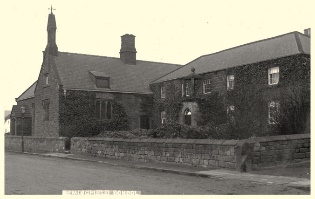 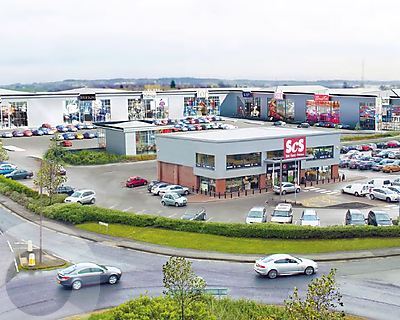 Local land uses changed significantly through the decades. More housing was needed and this impacted on local infrastructures.DecadeA period of ten years.A period of ten years.InfrastructureThe basic physical and organizational structures and facilities (e.g. buildings, roads, and power supplies) needed for the operation of a society or enterpriseThe basic physical and organizational structures and facilities (e.g. buildings, roads, and power supplies) needed for the operation of a society or enterpriseLocal land uses changed significantly through the decades. More housing was needed and this impacted on local infrastructures.Local land uses changed significantly through the decades. More housing was needed and this impacted on local infrastructures.SignificantMeaningful or important.Meaningful or important.GenerationAll of the people born and living at about the same time, regarded collectivelyAll of the people born and living at about the same time, regarded collectivelyLocal land uses changed significantly through the decades. More housing was needed and this impacted on local infrastructures.Local land uses changed significantly through the decades. More housing was needed and this impacted on local infrastructures.MillenniumA period of 1000 yearsA period of 1000 yearsTechnologyMachinery and equipment developed from the application of scientific knowledge.Machinery and equipment developed from the application of scientific knowledge.Local land uses changed significantly through the decades. More housing was needed and this impacted on local infrastructures.Local land uses changed significantly through the decades. More housing was needed and this impacted on local infrastructures.Nobel Peace PrizeA prize awarded for the promotion of peaceA prize awarded for the promotion of peaceBrexitThe withdrawal of the United Kingdom from the European UnionThe withdrawal of the United Kingdom from the European UnionLocal land uses changed significantly through the decades. More housing was needed and this impacted on local infrastructures.Local land uses changed significantly through the decades. More housing was needed and this impacted on local infrastructures.Influential PeopleInfluential PeopleKey eventsKey eventsInteresting factsInteresting factsInteresting factsInteresting factsElvis PresleyNelson MandelaFrida Kahlo Andy WarholMartin Luther KingMargaret ThatcherThe Beatles OasisBarack ObamaElvis PresleyNelson MandelaFrida Kahlo Andy WarholMartin Luther KingMargaret ThatcherThe Beatles OasisBarack Obama1969 Moon landing1984 Miners strikes1989 Berlin Wall pulled down2000 New millennium2001 September 11th attacks 2004 Facebook launched2007 iPhones created2012 London Olympics2014 Malala wins Nobel Peace Prize1969 Moon landing1984 Miners strikes1989 Berlin Wall pulled down2000 New millennium2001 September 11th attacks 2004 Facebook launched2007 iPhones created2012 London Olympics2014 Malala wins Nobel Peace Prize1960sMartin Luther King, Jr. stands at the Lincoln Memorial and speaks to a crowd of 250,000 on August 28Mary Quant introduces the mini skirt and changes  fashionEngland win the World cup in 19661960sMartin Luther King, Jr. stands at the Lincoln Memorial and speaks to a crowd of 250,000 on August 28Mary Quant introduces the mini skirt and changes  fashionEngland win the World cup in 19661960sMartin Luther King, Jr. stands at the Lincoln Memorial and speaks to a crowd of 250,000 on August 28Mary Quant introduces the mini skirt and changes  fashionEngland win the World cup in 19661990sBoy bands and girl bands topped the charts such as the Spice Girls and Take ThatNelson Mandela was freedTiger Woods was the youngest winner of the MastersWomen were allowed to become Anglican priestsElvis PresleyNelson MandelaFrida Kahlo Andy WarholMartin Luther KingMargaret ThatcherThe Beatles OasisBarack ObamaElvis PresleyNelson MandelaFrida Kahlo Andy WarholMartin Luther KingMargaret ThatcherThe Beatles OasisBarack Obama1969 Moon landing1984 Miners strikes1989 Berlin Wall pulled down2000 New millennium2001 September 11th attacks 2004 Facebook launched2007 iPhones created2012 London Olympics2014 Malala wins Nobel Peace Prize1969 Moon landing1984 Miners strikes1989 Berlin Wall pulled down2000 New millennium2001 September 11th attacks 2004 Facebook launched2007 iPhones created2012 London Olympics2014 Malala wins Nobel Peace Prize1970sBeatles splitWalt Disney World opensApple computers are founded1970sBeatles splitWalt Disney World opensApple computers are founded1970sBeatles splitWalt Disney World opensApple computers are founded2000sNew millennium brings fears of Y2K technology crash Afghanistan war starts after terror attacks2004 boxing day tsunami from the Indian Ocean1980sPrince Charles married Lady Diana SpencerFront seatbelts became compulsoryDigital mobile phones inventedMiners strikes1980sPrince Charles married Lady Diana SpencerFront seatbelts became compulsoryDigital mobile phones inventedMiners strikes1980sPrince Charles married Lady Diana SpencerFront seatbelts became compulsoryDigital mobile phones inventedMiners strikes2010s Same sex marriage was legalisedKate Middleton married Prince WilliamEngland’s athletes win gold at London 2012BrexitArtI can identify influential artists of the decades such as Andy Warhol and create art in their style. 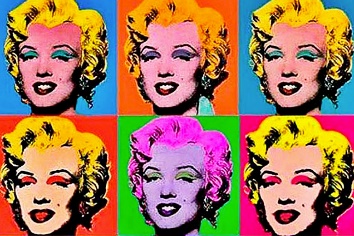 I know about a range of art mediums and the benefits of using them. ArtI can identify influential artists of the decades such as Andy Warhol and create art in their style. I know about a range of art mediums and the benefits of using them. ArtI can identify influential artists of the decades such as Andy Warhol and create art in their style. I know about a range of art mediums and the benefits of using them. ArtI can identify influential artists of the decades such as Andy Warhol and create art in their style. I know about a range of art mediums and the benefits of using them. ArtI can identify influential artists of the decades such as Andy Warhol and create art in their style. I know about a range of art mediums and the benefits of using them. DTDTDT